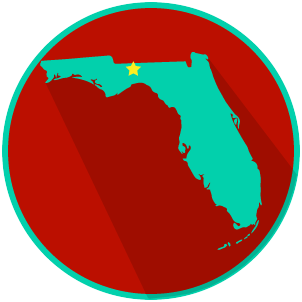 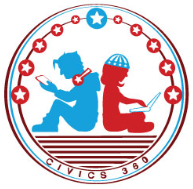 The Amendment Process Video #2QuestionList Specific Evidence from the VideoComplete Sentence1. What does it mean to ‘amend’ a constitution?2. What are the two ways an amendment can be proposed for the U.S. Constitution?3. What are the two ways an amendment to the U.S. Constitution can be ratified?4. Based on what you have learned, who is involved in the U.S. Constitution’s amendment process?5. Who must agree to amend the Florida Constitution?6. Why do both the U.S. Constitution and the Florida Constitution begin with ‘We the People’?7. Explain the five different ways an amendment gets on the ballot in Florida.7. Explain the five different ways an amendment gets on the ballot in Florida.7. Explain the five different ways an amendment gets on the ballot in Florida.7a. Constitutional Revision Commission7b. Taxation and Budget Reform Commission7c. Constitutional Convention7d. Ballot Initiative Process7e. The Florida Legislature8. How are amendments to Florida’s constitution ratified?